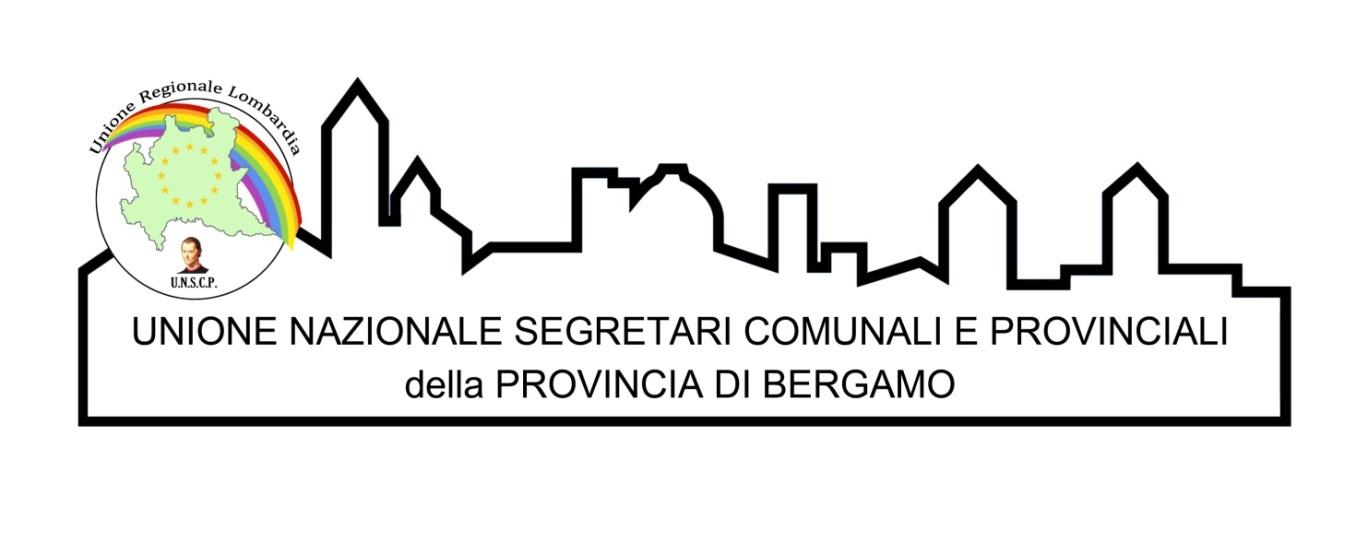 SCHEMA CONTRATTO DECENTRATO INTGRATIVO 2023 - 2025NOTE REDAZIONALIIl presente documento si pone in continuità con la bozza di CCDI condivisa da UNSCP Bergamo con le organizzazioni sindacali in attuazione del CCNL del Maggio 2018.Nella stesura del presente documento si è evitato di riportare la normativa del CCNL, per cui sono riportate soltanto le materie oggetto di contrattazione decentrata.Nella stesura dell’articolato si è tenuto conto della valenza applicativa del documento. Il documento è strutturato in due parti. La prima parte rappresenta il c.d. CCDI “normativo”, tendenzialmente di durata triennaleLa seconda parte, allegato A, rappresenta il c.d. CCDI “economico”, cioè l’accordo con cui vengono distribuite le risorse del fondo tra le varie voci. E ‘costituito da un semplice prospetto di distribuzione che potrà essere “negoziato” ogni anno. Il presente documento è stato redatto da un ristretto gruppo di lavoro formato da :Per le OO.SS hanno partecipato alla stesura del presente documento:COMUNE DI ___________________CONTRATTO COLLETTIVO DECENTRATO INTEGRATIVO 2023- 2025A seguito del parere favorevole espresso dal Collegio dei Revisori dei Conti/Revisore dei conti  sull'ipotesi di C.C.D.I (oppure trascorsi quindici giorni senza rilievi dalla trasmissione dell’ipotesi di C.C.D.I.) ai fini della compatibilità dei costi della contrattazione collettiva integrativa con i vincoli di bilancio e quelli derivanti dall'applicazione delle norme di legge, con particolare riferimento alle disposizioni inderogabili che incidono sulla misura e sulla corresponsione dei trattamenti  accessori, a seguito della deliberazione n. ___  del __________, con la quale la Giunta Comunale ha autorizzato il Presidente della delegazione di parte pubblica alla definitiva sottoscrizione del Contratto Collettivo Decentrato Integrativo per il personale dipendente Triennio 2023 – 2025.La Delegazione di parte pubblica, composta dal Presidente, sig. ________________________ e dai sigg:_______________________________________e la Delegazione di parte sindacale, composta dai rappresentanti delle seguenti organizzazioni sindacali firmatarie del CCNL:e dalla Rappresentanza Sindacale Unitaria, nelle persone dei sigg. ____________________hanno concordato e sottoscritto l'allegato C.C.D.I. del personale dipendente del Comune di _______________________SommarioTITOLO I – DISPOSIZIONI GENERALIArt. 1 - Oggetto e durata del contratto collettivo decentrato integrativo 1.	Il presente contratto collettivo decentrato integrativo si applica a tutto il personale dipendente del Comune di _________________ e disciplina tutte le materie demandate alla contrattazione integrativa. Sono destinatari del contratto decentrato tutti i lavoratori in servizio presso l'ente, a tempo indeterminato e a tempo determinato, questi ultimi con un rapporto di lavoro presso l’ente di durata non inferiore a mesi. Al personale con rapporto di lavoro a tempo determinato di durata inferiore a mesi si applicano gli istituti del salario accessorio obbligatori in relazione alla prestazione effettuata (indennità di turno, reperibilità, ecc.).2.	Il presente contratto si applica altresì ai lavoratori somministrati, qualora contribuiscano al raggiungimento di obiettivi di performance o svolgano attività per le quali sono previste specifiche indennità, che hanno titolo a partecipare all’erogazione dei connessi trattamenti accessori. I relativi oneri sono a carico dello stanziamento di spesa per il progetto di attivazione dei contratti di somministrazione a tempo determinato. 3.	Il presente contratto collettivo integrativo decentrato ha efficacia dalla data della sottoscrizione fatta salva diversa decorrenza indicata negli articoli seguenti. 4.	La sua durata è triennale salvo:modifiche di istituti in esso contemplati dovute alla sottoscrizione di contratti nazionali di lavoro che ne impongano la revisione;la volontà delle parti di rivederne le condizioni.la di ripartizione annuale delle risorse del salario accessorio  tra le diverse modalità di utilizzo previste dal CCNL di cui all’allegato A al presente CCDI. 5. Per il personale comandato o distaccato si applicano le specifiche disposizioni dei contratti collettivi nazionali vigenti, nonché quelle previste dal presente contratto.6. Le concrete modalità operative per la gestione dei diversi livelli di relazione potranno essere definite in apposito protocollo di intesa da stipulare eventualmente con la parte sindacale. 7. Tutti gli istituti a carattere economico dovranno essere erogati entro il mese di giugno dell’anno successivo tranne che per gli istituti per i quali si prevede l’erogazione mensile o con modalità diverse sempre previste dal presente CCDI.8. Nelle more della rinegoziazione dei criteri di riparto delle risorse le parti concordano di ritenere valido quanto pattuito fino alla ridefinizione della nuova regolazione contrattuale, nel rispetto dell’art 8, c 4 del CCNL 16.11.2022Art. 2 - Formazione ed aggiornamento professionali1.L’ente promuove e favorisce la formazione, l’aggiornamento, la riqualificazione, la qualificazione e la specializzazione professionale del personale inquadrato in tutte le categorie e profili professionali, nel rispetto della vigente normativa che regolamenta la materia. Il piano formativo deve prevedere, dove ritenuto necessario, specifiche iniziative formative per il personale che usufruisca del lavoro agile o del lavoro da remoto, secondo le indicazioni di cui agli artt. 67 e 69 del CCNL CFL del 16.11.2022.2.Le parti prendono atto che, salva diversa vigente disposizione legislativa, l’ente destina per la formazione e aggiornamento professionale un importo annuo complessivo non inferiore all’1% del costo complessivo del personale dipendente comprensivo degli oneri riflessi.3.	Il Comune promuove direttamente o in collaborazione con altri Enti ed istituzioni, le seguenti forme di formazione/aggiornamento, anche con metodologie innovative quali formazione a distanza, formazione sul posto di lavoro, formazione mista (sia in aula che sul posto di lavoro): •	corsi di riqualificazione professionale, per il personale in servizio che, a seguito di mobilità interna sia adibito ad altre mansioni di massima nei primi tre mesi; •	corsi di aggiornamento, qualificazione e specializzazione professionale, rivolti al restante personale; •	percorsi formativi mirati al reinserimento delle lavoratrici e dei lavoratori a seguito di periodi prolungati di assenza dal lavoro.   4.	Il Piano della Formazione sarà oggetto di specifica informazione sindacale ai sensi dell’art.  dall’art. 5 del CCNL2019-2021.5 	Si intendono integralmente richiamati i principi e le linee di indirizzo di cui agli artt. 54,55 e 56 del CCNL CFL del 16.11.2022.Art. 3 - Disciplina del lavoro straordinario  Le parti prendono atto del fatto che il fondo destinato alla corresponsione dei compensi relativi al lavoro straordinario risulta individuato come indicato nell’ allegato A.  Nel fondo di cui al presente articolo non rientrano le risorse destinate a compensare il lavoro straordinario effettuato in occasione delle consultazioni elettorali, nonché, in applicazione del comma 5 dell’art. 14 del CCNL 1.04.1998, le prestazioni rese con finanziamento di altri soggetti.In applicazione dell’art. 56–ter del CCNL del 21.5.2018 in occasione di iniziative organizzate da privati ai sensi del D.L. 50 del 2017, i servizi aggiunti richiesti ed effettuati dal personale della polizia locale sono completamente a carico degli organizzatori, i quali versano al Comune il corrispettivo valore delle prestazioni straordinarie da corrispondere al personale di PL per detti servizi aggiuntivi. Tale corrispettivo è portato in incremento al fondo destinato al lavoro straordinario. Nel caso in cui le ore per prestazioni straordinarie destinate ai servizi aggiuntivi di cui al presente comma siano rese di domenica o nel giorno del riposo settimanale, oltre al compenso per il lavoro straordinario, al personale è riconosciuto un riposo compensativo di durata esattamente corrispondente a quella della prestazione lavorativa resa. Il costo del riposo compensativo è da ascriversi anch’esso integralmente a carico dei soggetti privati organizzatori dell’iniziativa. Le ore aggiuntive non concorrono alla verifica del rispetto del limite massimo individuale di ore di lavoro straordinario, di cui all’art. 14, comma 4, del CCNL dell’1.4.1999 e all’art.38, comma 3, del CCNL del 14.9.2000.A domanda del dipendente il lavoro straordinario potrà essere recuperato in modo compatibile alle esigenze di servizio.Le parti concordano di elevare/NON elevare il limite massimo individuale di lavoro straordinario, ai sensi dell’art. 32, c. 3  del CCNL 16.11.2022.Art. 4 - Salute e sicurezza nei luoghi di lavoroL’Amministrazione si impegna a dare tempestiva e completa applicazione alla vigente normativa in materia di igiene e sicurezza del lavoro e degli impianti, nonché alla prevenzione delle malattie professionali.In accordo e con la collaborazione del Responsabile per la sicurezza e con il Medico Competente verranno individuate le metodologie da adottare per la soluzione di problemi specifici con particolare riferimento alla salubrità degli ambienti di lavoro, la messa a norma delle apparecchiatura degli impianti, le condizioni di lavoro degli addetti a mansioni operaie e ausiliarie e di coloro che percepiscono le indennità di disagio e rischio, dare attuazione alle disposizioni in materia di prevenzione per coloro che utilizzano videoterminali.L’Amministrazione s’impegna ad adottare le misure necessarie perché la tutela della salute nei luoghi di lavoro comprenda non solo il benessere fisico, ma anche quello mentale e sociale, così come indicato dalla recente normativa in materia di sicurezza.L’Amministrazione assegna risorse finanziarie congrue, nel limite di quelle disponibili, per la realizzazione degli interventi derivanti dall’analisi di cui al precedente comma.L’Amministrazione deve coinvolgere, consultare, informare e formare il Rappresentante per la Sicurezza in applicazione della normativa vigente, e si impegna altresì a realizzare un piano pluriennale di informazione e formazione su tutto il personale in materia di sicurezza di salute e dei rischi, attraverso moduli formativi periodicamente ripetuti in relazione all’evoluzione o all’insorgenza di nuovi rischi.La valutazione dei rischi di cui all’articolo 17, comma 1, lettera a) del D. lgs 81/2008,  deve riguardare tutti i rischi per la sicurezza e la salute dei lavoratori, ivi compresi quelli riguardanti gruppi di lavoratori esposti a rischi particolari, tra cui anche quelli collegati allo stress da lavoro-correlato, in applicazione dell’accordo europeo dell’8 ottobre 2004, e quelli riguardanti le lavoratrici in stato di gravidanza, secondo quanto previsto dal decreto legislativo 26 marzo 2001, n. 151, nonché quelli connessi alle differenze di genere, all’età, alla provenienza da altri Paesi.Art. 5 - Innovazioni tecnologiche e qualità del lavoro	Le parti prendono atto che l’innovazione tecnologica ha effetto sulla qualità e quantità dell’occupazione. Tale fattore assume rilievo organizzativo anche nella definizione degli obiettivi programmatici dell’Amministrazione in quanto in grado di migliorare e rendere più efficiente la qualità del sistema produttivo.Ai fini di cui al precedente comma, le parti condividono l’esigenza di assicurare opportuni percorsi di formazione e riqualificazione sull’uso delle tecnologie informatiche, la costituzione di un’architettura di sistema efficiente ed efficace e l’aggiornamento costante delle dotazioni tecnologiche, ivi comprendendo la sostituzione dell’hardware obsoleto e la ricerca dei software gestionali più idonei a facilitare lo svolgimento delle mansioni dei lavoratori.La strumentazione necessaria per il lavoro agile di norma è fornita dall’amministrazione. 	Art. 6 – Compensi aggiuntivi agli incarichi di EQI compensi di cui all’articolo 20, comma 1, lett. h del CCNL 16.11.2022 (compensi aggiuntivi ai titolari di incarichi di EQ), potranno essere percepiti in misura non superiore a _____ l’indennità di risultato, salvo diversa previsione normativa.Art. 7 - Indennità condizioni di lavoro.Ai dipendenti che svolgono prestazioni di lavoro che comportano continua e diretta esposizione a rischi, attività disagiate e maneggio di valori, viene corrisposta un’unica indennità, commisurata ai giorni di effettivo svolgimento delle suddette attività.L’indennità è riconosciuta solo in presenza delle prestazioni effettivamente rese e NON viene/viene proporzionata in base all’orario di lavoro, fermo restando il limite minimo di 1 € al giorno.L’effettiva identificazione degli aventi diritto, sulla base di quanto stabilito nel presente articolo, è effettuato da ____________La misura dell’indennità è calcolata attraverso un processo di pesatura che tiene conto dei seguenti criteri:La misura del rischio viene effettuata sulla base dell’attribuzione della voce di rischio così come classificata dall’Inail, comprendendo unicamente il personale inquadrato nella voce di tariffa INAIL destinata al personale operaio. Ai fini della corresponsione dell’indennità si applica la pesatura corrispondente all’attività svolta per più di sei mesi nel corso dell’anno, anche non consecutivi.Il maneggio valori diviene rilevante ai fini della corresponsione di tale indennità unicamente in relazione alla attribuzione della funzione di economo, o agente contabile o sub-agente. Per la misura dell’indennità si tiene conto della media mensile del valore maneggiato  come risultante dal rendiconto dell’agente contabile. Nel caso di nomina di sub-agenti e di mancanza di sottoconti, la media giornaliera è calcolata dividendo l’importo del conto dell’agente contabile per il numero dei sub-agenti, comprensivo dell’agente contabile, se non è posizione organizzativa. Per la riscossione delle sanzioni della  Polizia locale gli importi sono ricostruiti dai verbali delle sanzioni che comportano il pagamento immediato in contanti. La misura del disagio viene determinata da_______ tenendo conto che il disagio è una condizione riconducibile a fattori che connotano in modo peculiare e differenziato la prestazione di alcuni dipendenti sotto il profilo spaziale (luogo di lavoro), temporale (modalità di espletamento della prestazione tali da condizionare in senso sfavorevole l’autonomia temporale del dipendente, i normali ritmi di vita, i tempi di recupero psico-fisico), strumentali e relazionali.  Ai fini della corresponsione dell’indennità si considera continuativa l’attività svolta per più di  mesi nel corso dell’anno, anche non consecutivi.  A favore dei dipendenti assegnati temporaneamente, anche a tempo parziale, con servizi gestiti tra più comuni con convenzioni stipulate ai sensi dell’art. 30 del d.lgs. 267/2000, nell’ipotesi di costituzione di ufficio unico, tale indennità non può essere inferiore a ____________________.La individuazione delle figure a cui ricondurre l’indennità è effettuata a preventivo tenendo conto delle mansioni assegnate e dell’importo teorico spettante in relazione al rischio e al disagio correlato alle predette mansioni.  La pesatura è sempre effettuata a consuntivo, tenendo conto, eventualmente, dei mutamenti organizzativi intervenuti in corso danno che hanno eventualmente inciso sul grado di esposizione a rischio o disagio nonché in base ai giorni di effettivo servizio come risultanti dal sistema di rilevazione presenza.  La liquidazione di tale indennità è effettuata in unica soluzione entro la fine del mese di marzo/trimestralmente/mensilmente;L’indennità di cui al presente articolo è commisurata entro i seguenti valori minimi e massimi giornalieri: euro 1,00 – Euro 15 Gli eventuali risparmi derivanti dall'applicazione del presente articolo verranno portati in aumento alle somme indicate nel successivo articolo 16 finalizzate ad incentivare la produttività ed il miglioramento dei servizi, con esclusione dei risparmi derivanti dall’applicazione dell’art. 71, comma 1, del D.L 112/08 come convertito nella legge 133/08 (risparmi derivanti dai primi 10 giorni di assenza per malattia relativi ad ogni evento morboso).Art. 8 - Risorse destinate all’esercizio di compiti che comportano specifiche responsabilitàL’indennità disciplinata dall’art. 84  del CCNL 16.11.2022, è finalizzata a compensare l’eventuale esercizio di compiti che comportano specifiche responsabilità al personale delle aree Operatori, Operatori esperti, Istruttori, funzionari, EQ che non risultino titolari di incarichi di EQ. L’indennità è incompatibile con quella di cui all’art. 97 CCNL CFL del 16.11.2016. Le parti convengono che la ratio della norma è rappresentata dall’esigenza di remunerare in modo differenziato quelle situazioni in cui il ruolo del dipendente comporta un livello di responsabilità superiore a quello medio relativo all’area di inquadramento e che, pertanto, tali indennità possono essere riconosciute ad un numero limitato di dipendenti. Le parti concordano di considerare limitato un numero pari a non più del ____% dei dipendenti in servizio.  Il conferimento di tali incarichi rientra nel potere datoriale di organizzazione ed è effettuata da _______________ tenendo conto dei seguenti criteri:Specializzazione del ruolo ricopertoDeleghe di firma e/o di funzioneCoordinamento del personale, di servizi interni ed esterni all’ente o di progetti, attività di tutoraggio.L’effettiva identificazione degli aventi diritto e la graduazione dell’incentivo, sulla base di quanto stabilito nel presente articolo nei limiti del fondo definito in contrattazione e rispettando i limiti massimi individuali previsti dall’art.  84 del CCNL CFL 16.11.2022, è effettuato da ____________. Gli eventuali risparmi derivanti dall'applicazione del presente articolo verranno portati in aumento alle somme indicate nel successivo articolo _____________ finalizzate ad incentivare la produttività ed il miglioramento dei servizi, con esclusione dei risparmi derivanti dall’applicazione dell’art. 71, comma 1, del D.L 112/08 come convertito nella legge 133/08 (risparmi derivanti dai primi 10 giorni di assenza per malattia relativi ad ogni evento morboso).L’importo delle indennità è decurtato nel solo caso di assenza per malattia per i primi 10 giorni di ogni evento morboso, ai sensi dell’art. 71 comma 1 del DL 112/2008.L’indennità non può essere revocata durante il periodo di astensione per maternità, ai sensi del D.Lgs. 151/2001.Non sono considerate assenze dal servizio, per le finalità di cui al comma precedente, quelle dovute alle eccezioni espressamente indicate al comma 1 dell’art. 71 del D.L.112/2008. In caso di assenza dovuta alle eccezioni contenute nel comma 1 dell’art. 71 del D.L. 112/2008 l’attribuzione dell’indennità non può essere revocata fino alla ripresa del servizio.La corresponsione degli importi relativi alle indennità disciplinate dal presente articolo è effettuata nel mese di marzo dell’anno successivo.Art. 9- Risorse destinate al pagamento delle indennità di reperibilitàPer la disciplina dell’indennità di reperibilità si fa riferimento all’art.  24 del CCNL del 21.5.2018.Le parti concordano di elevare a ________/NON elevare  l’indennità prevista dal comma 1 del medesimo articolo.Le parti concordano, altresì, di elevare a ________/NON elevare  il numero dei turni di reperibilità nel mese  rispetto al limite previsto dall’art. 24, c.3 del CCNL 21 maggio 2018.	La corresponsione degli importi relativi all'indennità di reperibilità è effettuata unitamente al pagamento dello stipendio del mese successivo a quello dello svolgimento degli stessi, i relativi oneri sono a carico del Fondo risorse decentrate.	Gli eventuali risparmi derivanti dall'applicazione del presente articolo verranno portati in aumento alle somme indicate al successivo articolo 16 finalizzate ad incentivare la produttività ed il miglioramento dei servizi, con esclusione dei risparmi derivanti dall’applicazione dell’art. 71, comma 1, del D.L 112/08 come convertito nella legge 133/08 (risparmi derivanti dai primi 10 giorni di assenza per malattia relativi ad ogni evento morboso).Art. 10 - Risorse destinate al pagamento delle indennità di: turno	Per la disciplina dell’indennità di turno si fa riferimento all’art. 30 del CCNL 16.11.2022	La richiesta di essere esclusi dal turno notturno per le particolari situazioni personali e famigliari di cui all’art. 30, comma 8 del CCNL 16.11.2022, deve essere data risposta scritta da parte del 	Responsabile del Servizio entro 15 giorni. Sono comunque escluse le donne dall'inizio dello stato di gravidanza e nel periodo di allattamento fino ad un anno di vita del bambino.	Si considera equilibrata ed avvicendata la distribuzione dei turni, qualora la loro programmazione mensile preveda che ciascun turno non ecceda la misura del  60%  della somma di tutti i turni. 	La distribuzione equilibrata dei turni non subisce gli effetti delle assenze per malattia e dei cambi disposti dal datore di lavoro. Il disequilibrio legittima, in questi casi, la corresponsione dell’indennità di turno.	La distribuzione equilibrata subisce gli effetti della programmazione annuale del piano ferie e la riduzione per permessi di qualsiasi tipo, ivi compresi quelli per effettuazione di visite mediche. 	Le parti definiscono che l’arco temporale di riferimento per valutare l’equilibrata distribuzione dei turni sia il mese.	In materia di turni di lavoro notturni le parti concordano di non operare alcuna integrazione delle situazioni personali e famigliari previste dall’art. 36, comma 4, del CCNL 16.11.2022.  	L'indennità di turno è corrisposta solo per i periodi di effettiva prestazione di servizio in turnazione secondo la programmazione prevista.	La corresponsione degli importi relativi all'indennità di turno è effettuata unitamente al pagamento dello stipendio del mese successivo a quello dello svolgimento degli stessi.	Le parti prendono atto che, come confermato dall’ARAN, gravano sul fondo anche gli oneri per il pagamento dei particolari compensi di cui all’art. 24, c.5, del CCNL 14.09.2000. 	Gli oneri per la corresponsione dell’indennità di cui al presente articolo sono a carico del Fondo risorse decentrate di cui all’art. 67 del CCNL 21.5.2008. 	Gli eventuali risparmi derivanti dall'applicazione del presente articolo verranno portati in aumento alle somme indicate al successivo articolo 16 finalizzate ad incentivare la produttività ed il miglioramento dei servizi, con esclusione dei risparmi derivanti dall’applicazione dell’art. 71, comma 1, del D.L 112/08 come convertito nella legge.Art. 11 -   Indennità per il turno prestato nelle giornate festive infrasettimanali1.	Entro il 31 dicembre di ogni anno l’amministrazione definisce, per l’anno successivo, previo confronto con le OO.SS e le RSU le giornate festive infrasettimanali da includere nell’articolazione settimanale dei turni. 2.	Al dipendente che lavora nelle giornate festive infrasettimanali non escluse dalla turnazione è riconosciuta la maggiorazione oraria del 100% della retribuzione di cui all’art. 74, comma 2, lett. c) del presente CCNL.3.	In luogo della corresponsione dell’indennità di turno il   dipendente può in ogni caso optare per un numero equivalente di ore di riposo compensativo.4.	L’opzione del dipendente deve essere esercitata, con comunicazione formale all’ufficio personale e al proprio responsabile, entro _____________. Le ore di riposo dovranno essere recuperate in accordo col responsabile.   5.	L’onere relativo alla predetta indennità di turno, in caso di fruizione del riposo compensativo, è computato figurativamente a carico del Fondo e costituisce economia di bilancio.Art. 12 - Personale temporaneamente distaccato o assegnato ad unioni di comuni  1.	Al personale temporaneamente assegnato a tempo pieno o tempo parziale presso unioni di comuni o con servizi in convenzione si applica la disciplina di cui agli articoli da 22 e  23 del CCNL CFL del 16.11.2022.2.	Il trattamento economico incentivante del personale assegnato temporaneamente all’unione è definito nel CCDI dell’unione stessa.Art. 13   - Welfare integrativosono assegnate/Non sono assegnate risorse alle misure di sostegno di cui all’art. 82 del CCNL 16.11.2022. (solo in caso di assegnazione di risorse) In sede di prima applicazione sono beneficiari del piano welfare tutti i dipendenti ai quali si applica il CCNL comparto funzioni locali, del Comune di_______ a tempo indeterminato, sia a tempo pieno che a tempo parziale e abbiano conseguito una valutazione non negativa / votazione minima sufficiente pari a…..., nell’ultima valutazione.Agli aventi diritto come sopra individuati viene riconosciuto, a carico del fondo,  un valore  di cui ciascun beneficiario può disporre e utilizzare scegliendo uno dei servizi di welfare attivati dal comune fino a compensazione del proprio credito welfare.Il budget complessivo destinato annualmente in sede di contrattazione integrativa per le finalità viene suddiviso in parti uguali tra tutti i dipendenti beneficiari.. I servizi di welfare possono essere erogati sia come voucher/buoni spesa sia sotto forma di rimborso. In questo ultimo caso il dipendente dopo aver dichiarato di volersi avvalere del presente beneficio di welfare integrativo trasmette la/e ricevuta/e dell’abbonamento e relativo giustificativo di spesa all’ufficio risorse umane il quale informa il dipendente del buon esito della richiesta ovvero della eventuale necessità di produrre documentazione integrativa. Gli importi, fino a compensazione dell’intero credito welfare o di quota di esso verranno rimborsati, integralmente o con cadenza mensile, nella prima busta paga utile. Le spese rimborsate non potranno usufruire della detrazione ai fini IRPEF nei casi in cui non siano normativamente previste.Gli eventuali risparmi derivanti dall'applicazione del presente articolo verranno portati in aumento alle somme indicate al successivo articolo 16 finalizzate ad incentivare la produttività ed il miglioramento dei servizi, con esclusione dei risparmi derivanti dall’applicazione dell’art. 71, comma 1, del D.L 112/08 come convertito nella leggeLe somme destinate a finalità assistenziali nell’ambito delle misure del welfare integrativo per la Polizia Locale dovranno essere  eventualmente specificate e quantificate nella deliberazione della giunta comunale che definisce la destinazione delle somme  in base all’art. 208 del D.lgs. n. 285/1992.Art. 14 - Rapporto di lavoro a tempo parziale: elevazione contingenteAi sensi dell’art. 53, commi 2 e 8,  del CCNL 21.05.2018, le parti concordano che il numero dei rapporti a tempo parziale NON potrà superare il contingente del 25% della dotazione organica complessiva di ciascuna categoria rilevata al 31.12. di ogni anno.OPPUREAi sensi dell’art. 53, commi 2 e 8,  del CCNL 21.05.2018, le parti concordano che il numero dei rapporti a tempo parziale è ridefinito nella misura del ________% della dotazione organica complessiva di ciascuna categoria rilevata al 31.12. di ogni anno al verificarsi delle seguenti condizioni.OPPUREAi sensi dell’art. 53, commi 2 e 8,  del CCNL 21.05.2018, le parti concordano che l’ente, tenuto conto della mansione e della posizione di lavoro ricoperta dal dipendente, sempre che non si determini un pregiudizio alla funzionalità dei servizi su richiesta del dipendente,  potrà concedere la trasformazione del rapporto di lavoro da tempo pieno e tempo parziale, al di fuori del contingente  per un tempo predefinito stabilito (tempo determinato), nella misura di un ulteriore 10%, nei seguenti casi:dipendenti che si trovano nelle condizioni previste dall’articolo 8, commi 4 e 5, del D.Lgs. n. 81/2015; dipendenti portatori di handicap o in particolari condizioni psicofisiche; dipendenti che rientrano dal congedo di maternità o paternità;necessità di assistere i genitori, il coniuge o il convivente, i figli e gli altri familiari conviventi genitori con figli minori, in relazione al loro numero;L’elevazione del contingente, nei limiti del 10%, è sempre consentita per le nuove assunzioni part time. Art. 15 - Criteri per l’individuazione delle fasce temporali di flessibilità oraria in entrata e in uscitaLe parti prendono atto che la disciplina delle fasce temporali di flessibilità resta invariata rispetto a quanto già in atto.OPPUREla flessibilità consiste nella possibilità di anticipare o posticipare l’orario di entrata e di uscita, nell’orario mattutino e/o pomeridiano, con l’obbligo di recuperare l’eventuale debito orario entro i due mesi successivi dalla maturazione dello stesso, in accordo con il dirigente/responsabile di servizio;le fasce temporali di flessibilità saranno determinate sulla base dell’orario di servizio e dell’orario di apertura al pubblico;le fasce di flessibilità non potranno sovrapporsi con l’orario di apertura al pubblico degli uffici;possono essere esclusi dalla fruizione della flessibilità i dipendenti/uffici che devono garantire servizi pubblici incompatibili con tale istituto, individuati dai rispettivi Dirigenti/Responsabili/Segretario (es: asilo nido; polizia locale; operai in squadra ecc.) la flessibilità dell’orario di lavoro può essere fruita senza bisogno di richiesta alcuna;In relazione a particolari situazioni personali, sociali o familiari, sono favoriti nell'utilizzo dell'orario flessibile, anche con forme di flessibilità ulteriori rispetto al regime orario adottato dall’ufficio di appartenenza, compatibilmente con le esigenze di servizio e su loro richiesta, i dipendenti che: -	beneficino delle tutele connesse alla maternità o paternità di cui al D. Lgs.  n. 151/2001; -	assistano familiari portatori di handicap ai sensi della legge n. 104/1992; -	siano inseriti in progetti terapeutici di recupero di cui all’art. 44 CCNL 21/05/18;-	si trovino in situazione di necessità connesse alla frequenza dei propri figli di asili nido, scuole materne e scuole primarie; -	siano impegnati in attività di volontariato in base alle disposizioni di legge vigenti;-	siano dipendenti con nucleo familiare monoparentale e figli minori conviventiArt. 16 - Elevazione del periodo di maggiore o minore concentrazione dell’orario  multi periodale.  Le parti prendono atto che il Comune di _________________ non ha attivato l’orario multi periodale.OPPUREInserire eventuali criteriArt. 17 - Individuazione delle ragioni che permettono di elevare l’arco temporale su cui è calcolato il limite delle 48 ore settimanali Non viene elevato l’arco temporale su cui è calcolato il limite delle 48 ore settimanaliOPPUREL’arco temporale su cui è calcolato il limite delle 48 ore settimanali è ridefinito in ___________ mesi.Art. 18 elevazione del limite massimo individuale di straordinarioNon viene elevato il limite massimo individuale di straordinario.OPPUREIl limite massimo individuale di straordinario è elevato a ____________Art. 19 individuazione figure professionali per cui la pausa mensa è collocata all’inizio o alla fine del turno.Ai sensi dell’articolo 35, comma 10, del CCNL 16 novembre 2022 vengono individuate le seguenti figure professionali che possono fruire di una pausa per la consumazione dei pasti fuori dall’orario di lavoro della durata di ….., che potrà essere collocata anche all'inizio o alla fine di ciascun turno di lavoro:a)	Addetti coinvolti nei servizi di protezione civile (compresi gli interventi di sgombero neve) a condizione che vengano svolte almeno sei ore di lavoro.b)	Area della vigilanzac)	Servizi bibliotecari, scolastici, educativi, museali d)	…….  [eventuali altre figure in base all’organizzazione dell’Ente]  TITOLO II - SEZIONE PER IL PERSONALE DELLA POLIZIA LOCALEArt. 20 - Prestazioni previdenziali per il personale dell’area della vigilanza 1.Ai sensi dell’art. 56-quater del CCNL le parti prendono atto che le quote dei proventi delle violazioni al codice della strada, ove siano rivolte ad integrare misure di previdenza integrativa per il personale della PL, confluiscono unicamente all’interno del Fondo negoziale Perseo Sirio. E’ fatta salva la volontà del lavoratore di conservare comunque l’adesione eventualmente già intervenuta a diverse forme pensionistiche individuali.2. I relativi importi sono specificati annualmente nella deliberazione della giunta comunale che definisce la destinazione delle somme in base all’art. 208 del D.lgs. n. 285/1992.3. Le risorse destinate alle predette finalità previdenziali sono gestite da appositi organismi formati a maggioranza dai rappresentanti dei dipendenti interessati.4. Laddove attivata i principi di applicazione della previdenza complementare per il personale di vigilanza dovranno essere definiti in apposito atto  di natura negoziale .Art. 21 - Indennità per il personale della Polizia locale1.	L’indennità di servizio esterno di cui all’art. 56 – quinquies del CCNL viene erogata al personale che, in via continuativa, rende la prestazione lavorativa ordinaria giornaliera in servizi esterni di vigilanza ed è commisurata alle giornate di effettivo svolgimento del servizio esterno.2.	La misura dell’indennità viene stabilita come segue:INSERIRE 3.	L’indennità di servizio esterno è cumulabile con l’indennità di turno, con quella di cui all’art. 37 c. 1 lett. b) del CCNL 6.7.1995 e con ogni altro compenso non espressamente incompatibile. 4.	La corresponsione degli importi relativi a tale indennità è effettuata trimestralmente.5. Gli eventuali risparmi derivanti dall'applicazione del presente articolo verranno portati in aumento alle somme indicate al successivo articolo 16 finalizzate ad incentivare la produttività ed il miglioramento dei servizi, con esclusione dei risparmi derivanti dall’applicazione dell’art. 71, comma 1, del D.L 112/08 come convertito nella legge 133/08 (risparmi derivanti dai primi 10 giorni di assenza per malattia relativi ad ogni evento morboso).Art. 22 - Indennità di funzione1.	Le parti convengono  di attribuire l’indennità di funzione unicamente nel caso di attribuzione non soltanto formale, ma soprattutto sostanziale, di responsabilità specifiche e ulteriori rispetto a quelle tipiche della categoria di inquadramento, tali da differenziare concretamente la prestazione lavorativa rispetto a quella di chi, con pari inquadramento all’interno della polizia Locale, non sarebbe titolare delle medesime responsabilità e il cui contenuto di rischio giuridico aggiuntivo sia oggettivo e normativamente ricostruibile sulla base di norma o di regolamento, nonché alle posizioni di lavoro a cui sia riconducibile in modo evidente e insindacabile una rilevante attività di coordinamento di personale interno o esterno all’ente.2.	I provvedimenti di attribuzione sono adottati dal comandante secondo i medesimi criteri generali previsti dall’articolo 10 per l’attribuzione dell’indennità disciplinata dall’art. 70-quinqies, comma 1, del CCNL 21.5.20183.	La concreta determinazione dell’indennità dovrà tenere conto del grado di responsabilità attribuito, secondo la seguente scala:INSERIRE4.	La corresponsione dell’indennità avviene nel mese di marzo dell’anno successivo ed è decurtata in caso di assenza per malattia relativamente ai primi 10 giorni per ogni evento morboso in applicazione dell’art. 71 comma 1 del D.L. 112/2008. L’indennità è incompatibile con l’indennità per specifiche responsabilità prevista dall’art. 70-quinquies del CCNL 21.5.2018. Non sono considerate assenze dal servizio quelle dovute alle eccezioni espressamente indicate al comma 1 dell’art. 71 del D.L.112/2008. In caso di assenza dal servizio dovuta alle eccezioni contenute nel comma 1 dell’art. 71 del D.L. 112/2008 l’attribuzione dell’indennità non può essere revocata fino alla ripresa del servizio. L’indennità non può essere revocata durante il periodo di astensione per maternità, ai sensi del D.Lgs. 151/2001. 5. Gli eventuali risparmi derivanti dall'applicazione del presente articolo verranno portati in aumento alle somme indicate al successivo articolo 16 finalizzate ad incentivare la produttività ed il miglioramento dei servizi, con esclusione dei risparmi derivanti dall’applicazione dell’art. 71, comma 1, del D.L 112/08 come convertito nella legge 133/08 (risparmi derivanti dai primi 10 giorni di assenza per malattia relativi ad ogni evento morboso).Art. 23 - Modalità per l’attuazione della riduzione dell’orario di cui all’art. 22 del CCNL del 1.04.1999.La riduzione di orario fino a raggiungere le 35 ore medie settimanali potrà essere applicata,  ove ritenuta congrua rispetto alle esigenze organizzative e funzionali dell’amministrazione, previa contrattazione delle relative modalità di attuazione e sottoscrizione di un apposito atto integrativo del presente CCDI.La eventuale riduzione dell’orario settimanale è subordinata alle seguenti condizioni minime:miglioramento, continuità e regolarità dei servizi istituzionali certificazione, in sede di contrattazione decentrata integrativa, che i maggiori oneri derivanti dalla riduzione stessa possono essere fronteggiati con proporzionali riduzioni del lavoro straordinario o con stabili modifiche degli assetti organizzativiLa certificazione è rimessa al collegio dei revisori/revisore dei contiPer “stabili modifiche degli assetti organizzativi”, devono intendersi tutti quei mutamenti dell’attuale organizzazione del lavoro negli uffici dell’ente, di carattere permanente, la cui adozione potrebbe consentire all’ente di conseguire comunque “economie” di gestione.Non sono considerati validi, ai fini della verifica dei presupposti per il riconoscimento della riduzione dell’orario di lavoro settimanale, i risparmi di spesa potenziali quali, ad esempio, il mancato esercizio delle facoltà assunzionali di personale (a tempo indeterminato o determinato). Le 35 ore settimanali sono previste come limite orario medio, pertanto l’orario di lavoro potrebbe essere ridotto anche in misura superiore alle trentacinque ore per alcune settimane e continuare ad essere fissato in trentasei ore o anche in misura superiore in altre;La eventuale riduzione dell’orario di lavoro potrà decorrere solo dalla data di stipulazione dell’atto integrativo che la stabilisce.TITOLO III - SEZIONE DEL PERSONALE EDUCATIVO E SCOLASTICOArt. 24 - Incentivi economici per il personale scolastico per attività ulteriori a quelle da calendario scolastico1. In relazione alle ulteriori attività che il personale a tempo indeterminato degli asili nido e delle scuole comunali è chiamato a svolgere rispetto alle attività ordinarie individuate nel calendario scolastico (es. pre e/o post attività didattica-accoglienza, centri ricreativi estivi e invernali, uscite didattiche, progetti in rete territoriale, progetti 0-6), viene corrisposto un incentivo economico come determinato in allegato A.2. I suddetti incentivi sono dovuti esclusivamente al personale in servizio, assunto a tempo indeterminato e determinato in proporzione alle effettive presenze ed in rapporto alle ore di servizio, e da corrispondersi in base alla verifica dell’effettivo raggiungimento dei risultati attesi come   accertato a consuntivo da parte dell’OIV/NDV.TITOLO IV - LA DISCIPLINA DELLE PROGRESSIONIArt. 25 - Progressione economica orizzontale  all’interno delle AreeIl presente articolo disciplina le procedure per l’attribuzione dei “differenziali stipendiali” ai sensi dell’art. 14 del CCNL 16.11.2022. L’attribuzione dei “differenziali stipendiali” si configura come progressione economica all’interno dell’area ai sensi dell’art.52 comma 1-bis del D.L.gs. 165/2001.Le progressioni economiche orizzontali sono finanziate permanentemente dalla parte stabile del fondo ed attribuite in modo selettivo ai dipendenti che ne hanno diritto ed in coerenza con le risorse previste per la copertura delle stesse..L’attribuzione della progressione economica orizzontale avrà decorrenza dal primo gennaio dell’anno in cui viene sottoscritto l’accordo specifico che prevede l’attivazione dell’istituto e la conclusione delle procedure.Il personale interessato è quello titolare di contratto di lavoro a tempo indeterminato nella data di decorrenza della progressione. I criteri per l’attribuzione delle progressioni economiche orizzontali in applicazione dei principi dettati dall’articolo 14 del CCNL 2022 sono i seguenti:a)	avere un’anzianità di servizio alla data di decorrenza della progressione di almeno ___________ nella posizione immediatamente precedente, con le seguenti precisazioni:a.	 Nel caso di dipendenti assunti con mobilità nel calcolo dell’anzianità si tiene conto anche degli anni maturati presso l’altra amministrazione;b.	Nel caso di dipendenti assegnati ad altra amministrazione per esigenze diverse da quelle dell’amministrazione assegnataria (c.d. comando volontario) il tempo di assegnazione non viene computato nel calcolo dell’anzianità;c. nel caso di dipendenti in aspettativa per mandato politico o per ricoprire un incarico a contratto ai sensi dell’art. 110 TUEL il periodo di aspettativa non viene computato nel calcolo dell’anzianità; c.	ai fini della maturazione dell’anzianità di servizio, il rapporto di lavoro a tempo parziale è considerato rapporto di lavoro a tempo pieno;b)	non aver ricevuto procedimenti disciplinari conclusi con sanzione superiore alla multa negli ultimi 2 anni, con le seguenti precisazioni:	a.	 Nel caso in cui, alla data di presentazione delle domande, sia in corso un procedimento disciplinare, il dipendente viene ammesso con riserva e l’eventuale progressione sospesa fino alla conclusione del procedimento. Pertanto si dovrà provvedere ad accantonare le somme dei “differenziali stipendiali” relativi alla progressione sospesa fino alla conclusione della procedura. In caso di esito favorevole al dipendente le somme accantonate verranno utilizzate per il pagamento dei differenziali arretrati e non corrisposti a far data dalla decorrenza della progressione. Nel caso di esito non favorevole per il dipendente le somme accantonate saranno applicate al fondo dell’anno successivo, tra le economie del fondo dell’anno precedente. Se il procedimento si conclude con l’irrogazione di una sanzione superiore alla multa il dipendente viene definitivamente escluso dalla procedura.	b.	Non può partecipare alla selezione il dipendente trasferito da altro ente per mobilità volontaria già ammesso con riserva nell’ente di provenienza se non sono passati almeno 36 mesi dall’avvio della procedura per cui è stata prevista l’ammissione con riserva. La progressione economica è attribuita a coloro che abbiano conseguito il punteggio più alto in applicazione dei seguenti criteri:Media delle ultime tre valutazioni annuali conseguite – punti ____Esperienza professionale punti ______…… (eventuali altri criteri) punti ______L’esperienza professionale viene valutata con riferimento al tempo in cui si è ricoperto il medesimo profilo o equivalente, con o senza soluzione di continuità, anche a tempo determinato o a tempo parziale, nella stessa amministrazione o altra amministrazione del comparto, nonché nel medesimo o corrispondente profilo presso altre amministrazioni di comparti diversi. Nel periodo considerato ai fini della valutazione dell’esperienza professionale non si tiene conto dell’anzianità necessaria per l’accesso alle progressioni.In caso di assenza di progressioni economiche negli ultimi sei anni, in presenza di una media delle ultime tra valutazioni conseguite superiore a ___________ la pesatura complessiva effettuata sulla base dei precedenti criteri viene incrementata del 3%A parità di punteggio, al fine della determinazione della graduatoria e dell’attribuzione della progressione economica, si considera in ordine:maggiore punteggio medio riportato nella valutazione della performance degli ultimi tre anni;maggior numero di anni con il medesimo differenziale stipendiale/ categoria economica di inquadramento.  in caso di ulteriore parità, maggiore anzianità complessiva di servizio a tempo indeterminato nell’Ente di appartenenza.  Per il calcolo della anzianità valgono le precisazioni di cui al precedente comma 5.in caso di ulteriore parità, maggiore anzianità di servizio complessiva ed a tempo indeterminato nella Pubblica Amministrazione; in caso di ulteriore parità, l’età anagrafica del/la dipendente, attribuendo la progressione al/la dipendente più anziano/a di etàArt. 26 - Partecipazione del personale comandato o distaccato alle progressioni orizzontali e verticali Il personale assegnato a qualsiasi titolo presso enti, amministrazioni, aziende ha diritto di partecipare alle selezioni sia per le progressioni orizzontali che per le progressioni verticali previste per il restante personale dell’ente di effettiva appartenenza. A tal fine gli accordi con l’ente di assegnazione devono prevedere espressamente le modalità con cui quest’ultimo deve provvedere alla valutazione, per renderla utilizzabile presso il comune all’interno della procedura di progressione.Art. 27 Criteri generali per la determinazione della retribuzione di risultato dei titolari di incarico di EQLe risorse destinate alla retribuzione di risultato vengono ripartite tra gli incaricati di elevata qualificazione sulla base dei seguenti criteri, tenendo conto del tempo lavoro, del peso dell’indennità di posizione sul totale delle risorse ad essa assegnate, della valutazione e dell’eventuale incarico ad interim, [quest’ ultimo attribuibile solo nell’ipotesi di mancata nomina del titolare e non per la sostituzione dello stesso anche se per un lungo periodo] seguendo il seguente calcolo:  Per gli incarichi ad interim, previsti dall’art. 17, comma 5, del CCNL 16/11/2022  (in caso esercizio delle funzioni di responsabile in attesa del conferimento dell’incarico ad un nuovo titolare), al dipendente già titolare di incarico di EQ, nell’ambito della retribuzione di risultato, spetta un'ulteriore quota stabilità dall’Ente dal 15% al 25% del valore economico della retribuzione di posizione prevista per l’incarico di E.Q. oggetto dell’incarico ad interim, rapportato alla durata dell’incarico. Le risorse per finanziare il compenso dell’incarico ad interim vanno reperite dall’economia derivante dalla mancata erogazione dell’indennità di posizione vacante,FACOLTATIVO Al titolare di E.Q. che consegua la valutazione più elevata, è attribuita una maggiorazione pari al ….% ( non inferiore al 30% ) del valore medio pro-capite delle retribuzioni di risultato attribuite ai responsabili valutati positivamente come definito nel sistema di valutazione dell’Ente.TITOLO V - AMMONTARE E UTILIZZO DELLE RISORSE DECENTRATEArt. 28 - Ammontare e utilizzo delle risorse decentrateIn sede di prima applicazione del presente CCDI e, dunque, per l’anno 2023, le risorse vengono ripartite come riportato in allegato A al presente contratto.I criteri di ripartizione di cui all’allegato A del presente CCDI possono essere rivisti annualmente su richiesta di una delle parti. Art. 29 - Risorse che specifiche disposizioni di legge finalizzano alla incentivazione di prestazioni o di risultati del personaleGli oneri concernenti l’erogazione dei compensi di cui al presente articolo trovano copertura nelle rispettive fonti di finanziamento. Le relative risorse confluiscono nel fondo risorse decentrate.Tali risorse sono distribuite secondo quanto previsto dalle medesime disposizioni di legge e dagli atti e regolamenti dell’ente che ad esse danno attuazione. La disciplina relativa agli incentivi per funzioni tecniche è regolata da apposito Regolamento. Le parti definiscono che i titolari di EQ compartecipano alla corresponsione dei compensi in oggetto.Art. 30 - Progetti finanziati dalla parte variabile del fondo1. A valere sulle risorse aggiuntive di parte variabile eventualmente stanziate dall’amministrazione possono essere finanziati progetti strategici coerenti con le previsioni del DUP.2. Il progetto dovrà dettagliare e specificare i dipendenti coinvolti e l’apporto richiesto a ciascun dipendente, nonché le modalità di valutazione del grado di realizzazione del progetto, tramite indicatori di norma numerici, e le modalità di distribuzione delle risorse al personale coinvolto.3. Il personale coinvolto nella realizzazione dei progetti partecipa anche alla distribuzione della performance organizzativa.4. Le quote dei proventi delle violazioni al codice della strada, ove siano rivolte al finanziamento di progetti compatibili con le destinazioni previste dall’art. 208 del codice della strada, sono definite annualmente nella deliberazione della giunta comunale che definisce la destinazione di tali proventi.Art. 31 -- Premi correlati alla performance1.Quanto residua delle risorse costituenti il fondo delle risorse decentrate come determinato ai sensi dell’art. __________________ oltre ai risparmi/maggiori spese di cui ai precedenti articoli, è destinato ai premi correlati alla performance ed è distribuito sulla base dei criteri previsti nel sistema di valutazione vigente.Il riparto del fondo tra performance organizzativa e performance individuale è effettuato con le modalità di cui al sistema di valutazione approvato con deliberazione _______________Art. 32 - Premio individuale1.	Al 3% dei dipendenti in servizio che conseguono le valutazioni più elevate è attribuita una maggiorazione pari al 30% del valore medio pro-capite dei premi attribuiti al personale valutato positivamente con arrotondamento all’unità superiore. In caso di parità verrà stilata una graduatoria tra i soli dipendenti a pari merito utilizzando la media della valutazione della performance individuale del triennio precedente all’anno di riferimento; In caso di ulteriore parità verrà stilata un’ulteriore graduatoria prendendo in esame le valutazioni della performance individuale dei dipendenti con pari valutazione dell’anno precedente all’ultimo preso in esame fino a riscontrare una valutazione diversa che permetta di stilare un’ultima definitiva graduatoria.La maggiorazione trova il suo finanziamento all’interno della quota di risorse assegnata alla performance individuale. Laddove tale quota risulti incapiente il relativo finanziamento grava sulla quota di risorse assegnata alla performance organizzativa.Art. 33 - Utilizzo dei risparmi1. Le economie a valere sugli istituti finanziati da risorse di parte stabile confluiscono nel fondo destinato alla performance del medesimo anno a cui le econome si riferiscono. . Le economie sulla distribuzione dei premi legati alla performance confluiscono nel fondo risorse decentrate dell’anno successivo.2. Le economie a valere sugli istituti finanziati da risorse di parte variabile costituiscono economie di bilancio.3. I risparmi derivanti dall’applicazione dell’art. 71, comma 1, del D.L 112/08 come convertito nella legge 133/08 (risparmi derivanti dai primi 10 giorni di assenza per malattia relativi ad ogni evento morboso) costituiscono anche essi economia di bilancio.4. Le parti annualmente predispongono un prospetto di riparto che esponga in dettaglio i valori assegnati a ciascuna voce di distribuzione.5. I valori relativi alla indennità di turno, alla indennità di reperibilità, alla indennità di servizio esterno sono esposti sotto forma di stima. Laddove a consuntivo gli stessi risultassero superiori le risorse necessarie saranno attinte dalla quota di fondo assegnata alla performance organizzativa.Art. 34 - Disposizione finale1. Per quanto non previsto dal presente CCDI in relazione agli istituti dallo stesso disciplinati si rinvia alle disposizioni dei contratti collettivi nazionali di lavoro vigenti.2. Le disposizioni contenute in precedenti contratti collettivi decentrati integrativi nelle materie non disciplinate dal presente contratto conservano la propria efficacia sino alla loro sostituzione, salva diversa disposizione derivante dall’applicazione delle vigenti disposizioni di legge o di contratto nazionale di lavoro.Allegato ACOMUNE DI ___________________ACCORDO DISTRIBUZIONE FONDO RISORSE DECENTRATE ANNO 2023(In attuazione del CCDI 2023 – 2025)A seguito del parere favorevole espresso dal Collegio dei Revisori dei Conti/Revisore dei conti  sull'ipotesi di C.C.D.I (oppure trascorsi quindici giorni senza rilievi dalla trasmissione dell’ipotesi di C.C.D.I.) ai fini della compatibilità dei costi della contrattazione collettiva integrativa con i vincoli di bilancio e quelli derivanti dall'applicazione delle norme di legge, con particolare riferimento alle disposizioni inderogabili che incidono sulla misura e sulla corresponsione dei trattamenti  accessori, a seguito della deliberazione n. ___  del __________, con la quale la Giunta Comunale ha autorizzato il Presidente della delegazione di parte pubblica alla definitiva sottoscrizione del presente documento, in attuazione delle disposizioni di cui al CCDI 2023 – 2025 già sottoscritto dalle parti . La Delegazione di parte pubblica, composta dal Presidente, sig. ________________________ e dai sigg:_______________________________________e la Delegazione di parte sindacale, composta dai rappresentanti delle seguenti organizzazioni sindacali firmatarie del CCNL:e dalla Rappresentanza Sindacale Unitaria, nelle persone dei sigg. ____________________hanno concordato e sottoscritto il presente prospetto di distribuzione del fondo delle risorse decentrate del personale dipendente del Comune di _______________________ giudicandolo conforme alle previsioni del CCDI vigente. DISTRIBUZIONE RISORSE FONDO DECENTRATO ANNO ________________VERIFICA RISPETTO COMMA 3 ART. 80Dott. Giuseppe AgròTitolare delle sedi di Verdello e Bonate SottoDott.ssa Luisa BorsellinoTitolare delle sedi di Arcene, Madone e LallioDott.ssa Carla BucciTitolare della sede di Dalmine e CiseranoDott.ssa Maria Grazia CriscuoliTitolare della sede di Bagnatica e BoltiereDott.ssa Cosima De CarloTitolare della sede di Treviolo e San Paolo D’ArgonDott.ssa Annalisa Di PiazzaTitolare delle sedi di Brembate e Capriate San Gervasio.    Dott.ssa Alessandra OmboniTitolare della sede di Martinengo e PonteranicaDott.ssa Tiziana SerlengaTitolare della sede di Scanzorosciate e RanicaDott.ssa Daniela SaccoTitolare della sede di ParabiagoCGILCGILCGILCISLOrganizzazione sindacale Nominativo rappresentante  CGILCISLUILCISALCSA RAL A questo punto bisognerebbe inserire la procedura. Ma al tavolo abbiamo condiviso l’impossibilità di definire una procedura universale, perché le scelte, anche procedurali, impattano sui risultati e quindi devono tenere conto degli equilibri di ciascuna organizzazione.Astrattamente si potrebbero configurare diversi scenari:una graduatoria per ogni area contrattualeuna graduatoria per ogni settore organizzativo all’interno di questa sottograduatorie per areasi è ipotizzato di effettuare anche una graduatoria per gli incaricati di  EQ autonoma e separata rispetto a quella degli EQ generici.Anche le modalità di pesatura possono essere diversamente articolate e, per definirle con contezza, è necessario fare delle simulazioni sul proprio ente.Ad esempio, la pesatura può essere riparametrata.Un altro punto dibattuto è stato quello relativo alla modalità di avvio della procedura.Noi avevamo proposto la seguente formulazione: “1.	La procedura si intende avviata, per tutti gli aventi diritto, con la sottoscrizione dell’accordo che destina i fondi al finanziamento della progressione tra aree, senza necessità di inoltro di specifica domanda da parte dei dipendenti. “ La parte sindacale, invece, ha dichiarato di preferire l’indizione di un bando e l’obbligo di domanda espressa di partecipazione (anche se nel testo finale condiviso hanno lasciato la nostra formulazione). ATTENZIONE ALLA QUESTIONE DEGLI INCENTIVI TECNICI:Si sta diffondendo la teoria che la erogazione degli incentivi tecnici non transiti più dal fondo.Si tratta di una lettura non corretta e non sostenibile neanche in base al dato testuale.Ricordiamo, infatti, che la fondamentale differenza (in tema di ricadute sulla contrattazione)  tra l’art. 113 del d.lgs. 50 e l’art. 45 del d.lgs 36 è schematizzabile  come segue:nella precedente disposizione di cui all’art. 113:	modalità e criteri di distribuzione dell’incentivo  -> contrattazione decentrata	modalità e criteri di riduzione dell’incentivo -> l’amministrazionenella nuova disposizione di cui all’art 45:	modalità e criteri di distribuzione dell’incentivo  -> l’amministrazione	modalità e criteri di riduzione dell’incentivo -> l’amministrazioneNon è quindi più previsto alcun passaggio in contrattazione decentrata. Da ciò non deriva la conclusione che i relativi importi non confluiscono più nel fondo. Confluiscono nel fondo perché rientranti nella lettera c) dell’art. 67, c.3 del CCNL 21.05.2018.  Confluiscono nel fondo per essere corrisposti, ma con modalità che NON sono oggetto di contrattazione (come siamo già abituati a fare per i compensi Istat o per gli incentivi IMU).Luigi Olivieri porta avanti anche la tesi che invece si debbano ancora contrattare i criteri di distribuzione dell’incentivo.Non si ritiene condivisibile neanche questa conclusione perché non è sorretta da un doppio dato testuale:La materia NON è ricompresa tra le materie oggetto di contrattazione e l’art.7, c.2, lett g) prevede che siano oggetto di contrattazione “i criteri generali per l’attribuzione di trattamenti accessori per i quali specifiche leggi operino un rinvio alla contrattazione collettiva. “L’art. 45 del d.lgs. 36 (a differenza del precedente art. 113 del d.lgs. 50) NON opera tale rinvio. L’art. 7, comma 2, lett g) ha una formulazione diversa dall’art. 4, c. 2 lett. h) che prevedeva l’obbligo di contrattazione de “i criteri delle forme di incentivazione delle specifiche attività e prestazioni correlate alla utilizzazione delle risorse indicate nell’art. 15, comma 1 lett k ( (risorse che specifiche disposizioni di legge finalizzano alla incentivazione di prestazioni o risultati del personale).Per la parte datorialePer la parte datorialeRSU___________________________________________________________________________________________OO.SS._____________________________________________________Organizzazione sindacale Nominativo rappresentante  CGILCISLUILCISALCSA RAL Fondo decentrato parte stabile(det. N. __________ del ____________)Fondo decentrato parte variabile(delib. N. ________ del _________)TOTALEIndennità condizioni di lavoro (art. 70 bis CCNL 21.05.2018)) Indennità di turnoIndennità di reperibilitàTrattamento per indennità prestata in giorno festivo (all’art. 24, comma 1 del CCNL del 14.09.2000)Indennità per specifiche responsabilità (art 84 CCNL 16.11.2022)Indennità di funzione (art. 97 CCNL 16.11.2022)Indennità di servizio esterno (art. 100 CCNL 16.11.2022)Compensi previsti da disposizioni di leggeSpecificare disposizione di legge e importo per singola disposizioneCompensi ISTATCompensi ai messi notificatoriCompensi al personale delle case da giocoDifferenziali stipendiali, finanziati con risorse stabiliRisorse destinate all’attuazione dei piani welfareProgetti finanziati dalla parte variabile del fondo.Incentivo economico per il per le attività ulteriori rispetto a quelle individuate nel calendario scolastico (art 7, c.4 lett. ab) Performance Accantonamento progressioni economicheIndennità condizioni di lavoro (art. 70 bis CCNL 21.05.2018)) Indennità di turno ordinarioIndennità di turno per festivi infrasettimanaliIndennità di reperibilitàTrattamento per indennità prestata in giorno festivo (art. 24, comma 1 del CCNL del 14.09.2000)Indennità per specifiche responsabilità (art 84 CCNL 16.11.2022)Indennità di funzione (art. 97 CCNL 16.11.2022)Indennità di servizio esterno (art. 100 CCNL 16.11.2022) Performance ORGANIZZATIVA_______% del TOTALE  Performance INDIVIDUALE TOTALE ___% parte variabileFondo straordinario Per la parte datorialeRSU_____________________________________________________________________OO.SS._____________________________________________________